华中科技大学 引力中心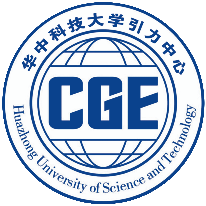 项目文件报送审批表附：报出材料纸质版，电子版附清单。No.文件名称：文件名称：文件名称：文件名称：报送文件类别：□建议书/申请书  □进展报告  □总结报告  □其它              报送文件类别：□建议书/申请书  □进展报告  □总结报告  □其它              报送文件类别：□建议书/申请书  □进展报告  □总结报告  □其它              报送文件类别：□建议书/申请书  □进展报告  □总结报告  □其它              报送形式：    □纸质版   份   □电子版（含文档、图片、视频等）报送形式：    □纸质版   份   □电子版（含文档、图片、视频等）报送形式：    □纸质版   份   □电子版（含文档、图片、视频等）报送形式：    □纸质版   份   □电子版（含文档、图片、视频等）拟报送单位是否有会议报告？□是  □否会议报告地点会议报告时间是否涉密？□是  □否是否须学校或管理部门审核盖章？□是  □否撰稿人承诺本文件根据有关要求撰写，文件内容真实可信，格式符合要求，如需将严格履行相关审核程序。撰稿人签字：                  年    月    日本文件根据有关要求撰写，文件内容真实可信，格式符合要求，如需将严格履行相关审核程序。撰稿人签字：                  年    月    日本文件根据有关要求撰写，文件内容真实可信，格式符合要求，如需将严格履行相关审核程序。撰稿人签字：                  年    月    日课题组审核组内报告情况：负责人签字：                  年    月    日组内报告情况：负责人签字：                  年    月    日组内报告情况：负责人签字：                  年    月    日实验室审批实验室报告情况：□同意报出   □返回修改负责人签字：                  年    月    日实验室报告情况：□同意报出   □返回修改负责人签字：                  年    月    日实验室报告情况：□同意报出   □返回修改负责人签字：                  年    月    日报送结果（正常报送填写“已报送”，否则注明具体情况。）报送人签字：                  年    月    日（正常报送填写“已报送”，否则注明具体情况。）报送人签字：                  年    月    日（正常报送填写“已报送”，否则注明具体情况。）报送人签字：                  年    月    日